Objektif:  [Apakah objektif kerjaya anda? Untuk menarik perhatian mereka, pastikannya ringkas dan padat.]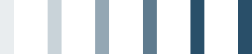 [Nama Anda], [Sarjana Muda]Telefon: [Telefon] | E-mel: [Alamat e-mel][Alamat Jalan, Bandar, Poskod Kawasan]PendidikanPengalamanPengalaman[Enam seksyen yang anda boleh tambahkan kandungan (seperti ini) pada halaman ini disetkan kepada ketinggian yang tetap agar anda tidak perlu risau akan tataletak halaman. Setiap seksyen ini muat untuk bilangan teks yang anda lihat dalam tiga perenggan petua yang ditunjukkan di sini.Untuk menyemak resume anda pada bila-bila masa dengan semua pemformatan dan tataletak halaman, pada tab Pandangan reben, klik Pandangan Membaca.][Untuk menggantikan teks ruang letak dengan teks anda, hanya memilihnya dan mula menaip.Untuk mendapatkan hasil terbaik, jangan sertakan ruang di bahagian kiri atau kanan aksara dalam pemilihan anda.][Perlu menambahkan lebih banyak teks? Sebenarnya mudah untuk membuatkan kandungan anda kelihatan hebat.Pada tab Rumah, semak kumpulan Gaya untuk memperoleh capaian pantas pada sebarang pemformatan teks yang anda lihat dalam dokumen ini.]PengalamanAnugerah & KeahlianKemahiran & Keupayaan[Jawatan][Nama Syarikat][Bahagian ini adalah untuk ringkasan umum tanggungjawab utama anda dan pencapaian yang terunggul.][Anda pengerusi persatuan mahasiswa atau ketua pasukan bagi pasukan amal kegemaran anda? Anda sememangnya calon yang sesuai untuk menjadi ketua—nyatakanlah sebegini!][Anda telah bekerja keras untuk memperoleh kepakaran anda—usahlah berasa malu! Senaraikan kemahiran utama yang berkenaan di sini.]